Convocazioni Squadre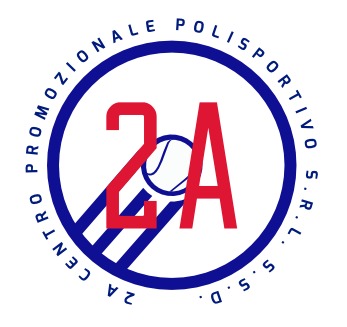 Campionato: Under 15                 VS: TC FornacetteIncontro: IN casaIl giorno Domenica 15 Gennaio ritrovo alle ore 14:30 c/o Polisportiva 2A       Giocatori:Mannelli PietroGelli MattiaManetti EmanuelePepe Aldo